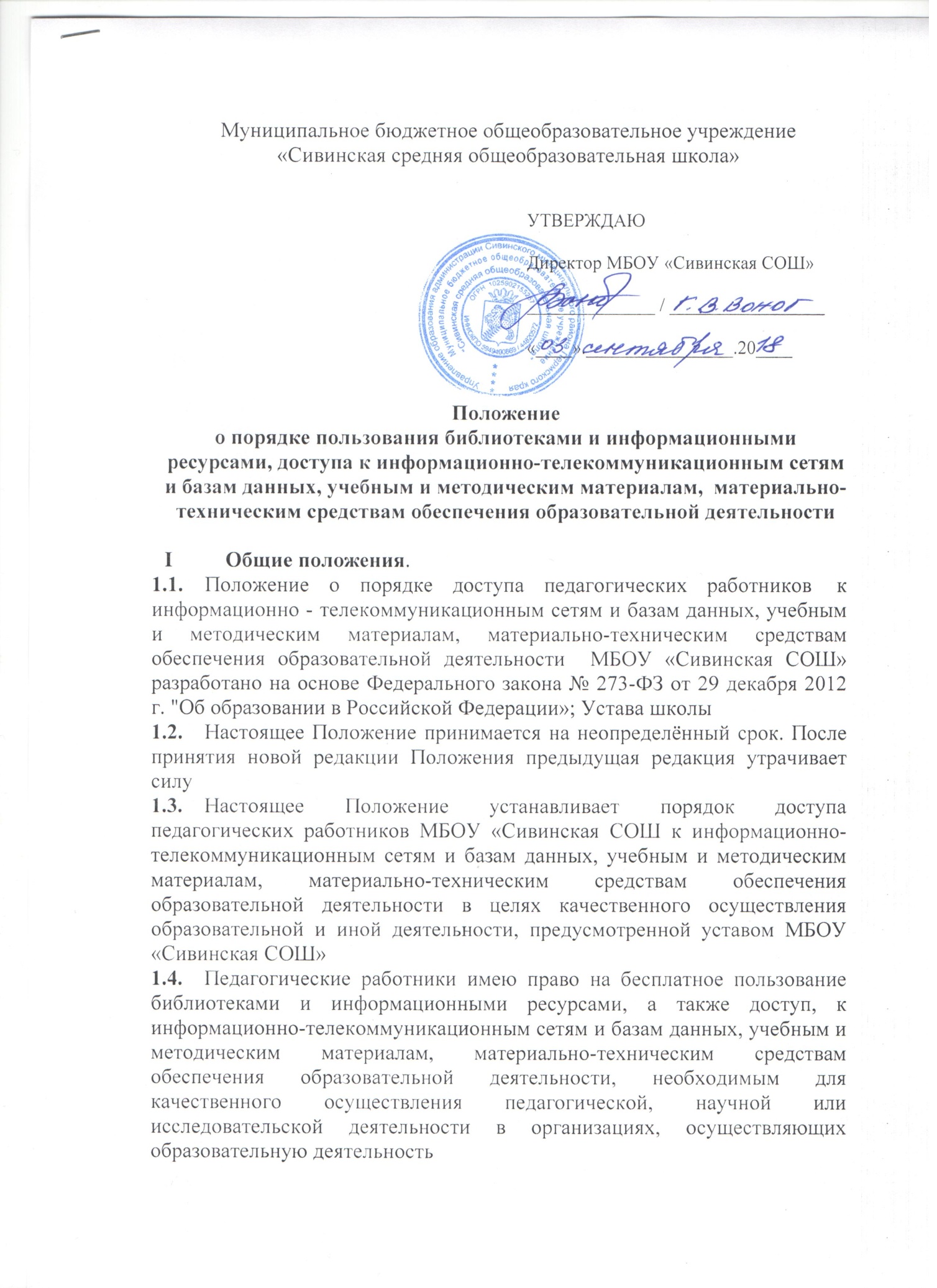     II.      Доступ к информационно-телекоммуникационным сетям и базам данных2.1 Доступ педагогических работников к информационно - телекоммуникационной сети Интернет в МБОУ «Сивинская СОШ»   осуществляется с персональных компьютеров (ноутбуков, компьютеров и т.п.), подключенных к сети Интернет, без ограничения времени и потребленного трафика.2.2. Доступ педагогических работников к локальной сети Школы  осуществляется с персональных компьютеров (ноутбуков, компьютеров и т.п.), подключенных к локальной сети Школы, без ограничения времени и потребленного трафика.III.       Доступ к учебным и методическим материалам3.1       Учебные и методические материалы, размещаемые на официальном сайте Школы, находятся в открытом доступе.3.2. Педагогическим работникам по их запросам могут выдаваться во временное пользование учебные и методические материалы, входящие в оснащение учебных кабинетов.3.3. Выдача педагогическим работникам во временное пользование учебных и методических материалов, входящих в оснащение учебных кабинетов, осуществляется работником, на которого возложено заведование учебным кабинетом.3.4. Срок, на который выдаются учебные и методические материалы, определяется работником, на которого возложено заведование учебным кабинетом, с учетом графика использования запрашиваемых материалов в данном кабинете.3.5. При получении учебных и методических материалов на электронных носителях, подлежащих возврату, педагогическим работникам не разрешается стирать или менять на них информацию.IV         Доступ к материально - техническим средствам обеспечения образовательной деятельности.4.1.       Доступ педагогических работников к материально-техническим средствам обеспечения образовательной деятельности осуществляется:-         без ограничения к учебным кабинетам, лабораториям, мастерским, спортивному и  актовому залам и иным помещениям и местам проведения занятий во время, определенное в расписании занятий;- к учебным кабинетам, лабораториям, мастерским, спортивному и актовому залам и иным помещениям и местам проведения занятий вне времени, определенного расписанием занятий, по согласованию с работником, ответственным за данное помещение.4.2. Для копирования, сканирования, тиражирования учебных и методических материалов педагогические работники имеют право пользоваться принтерами, копировально-множительной техникой, многофункциональными устройствами установленными в учебных кабинетах и учительских.4.3. Накопители информации (CD-диски, флеш-накопители, карты памяти), используемые педагогическими работниками при работе с компьютерной информацией, предварительно должны быть проверены на отсутствие вредоносных компьютерных программ.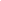 